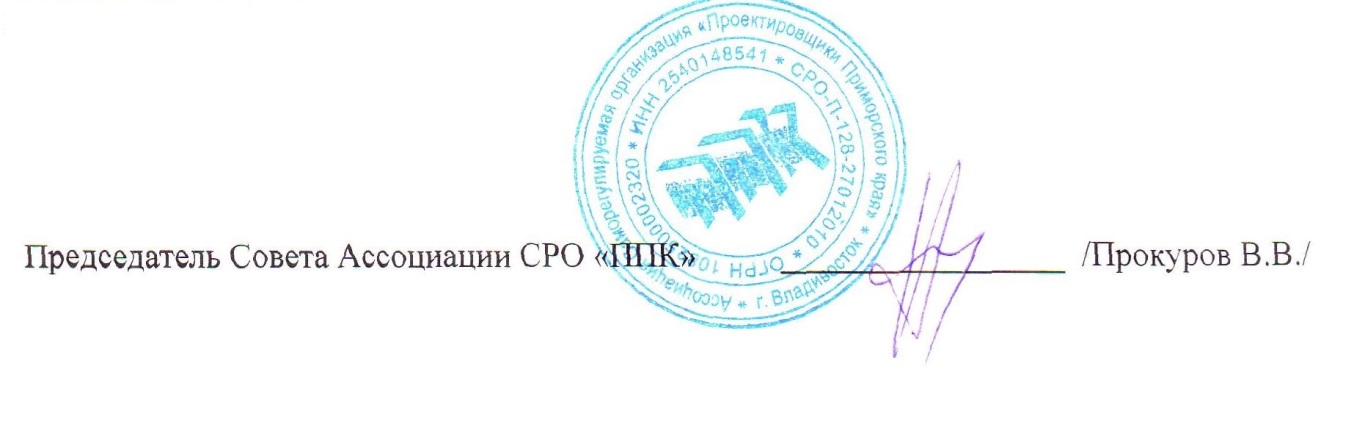 «26»  января  2017 г.№ п/пНаименование организацииВид проверкиДатаДокумент, отражающий результат проверкиРезультат проверки1ООО «АРГУС-АРТ»Плановая проверка01.03.2016Заключение №01/16 от 02.03.2016 Завершена (нарушений не выявлено)2ООО «АРТ-ПРОЕКТ»Плановая проверка02.03.2016Заключение №02/16 от 02.03.2016 Завершена (нарушений не выявлено)3ООО «ГИПП»Плановая проверка15.03.2016Заключение №04/15 от 15.03.2016 Завершена (нарушений не выявлено)4ООО «ПКК «Модерн инжиниринг системс»Плановая проверка15.03.2016Заключение №06/16 от 15.03.2016 Завершена (нарушений не выявлено)5ООО «Орден»Плановая проверка15.03.2016Заключение №03/16 от 15.03.2016 Завершена (нарушения выявлены)6ООО  «СТРАС»Плановая проверка15.03.2016Заключение №05/16 от 15.03.2016 Завершена (нарушений не выявлено)7ООО  "ТехноЭксперт"Плановая проверка24.03.2016Заключение №08/16 от 24.03.2016 Завершена (нарушений не выявлено)8ООО «ДВЭСК»Плановая проверка31.03.2016Заключение №10/16 от 31.03.2016 Завершена (нарушений не выявлено)9АО «Примавтодор»Плановая проверка31.03.2016Заключение №11/16 от 31.03.2016 Завершена (нарушений не выявлено)10ООО  БКП «ПЕРСПЕКТИВА»Плановая проверка31.03.2016Заключение №07/16 от 24.03.2016г. Завершена (нарушений не выявлено)11ООО  "ДВЭнергоСтрой"Плановая проверка31.03.2016Заключение №09/16 от 31.03.216 Завершена (нарушения выявлены)12ООО «ДВ СКТБ»Плановая проверка05.04.2016Заключение №13/16 от 05.04.2016 Завершена (нарушений не выявлено)13ООО «Приморпроект» Плановая проверка05.04.2016Заключение №12/16 от 05.04.2016 Завершена (нарушений не выявлено)14ООО  «ПЭП»Плановая проверка05.04.2016Заключение №14/16 от 05.04.2016 Завершена (нарушений не выявлено)15ООО  «НТЦ ЭКО-проект» Плановая проверка12.04.2016Заключение №17/16 от 12.04.2016г. Завершена (нарушений не выявлено)16ООО  «Новый дом»Плановая проверка12.04.2016Заключение №18/16 от 12.04.2016г. Завершена (нарушений не выявлено)17ООО  «ДВ ПромстройНИИпроект»Плановая проверка12.04.2016Заключение №15/16 от 12.04.2016г. Завершена (нарушения выявлены)18ООО  «ДВ Промстройпроект»Плановая проверка12.04.2016Заключение №16/16 от 12.04.2016г. Завершена (нарушения выявлены)19ООО  «ТЕКТОН +»Плановая проверка29.04.2016Заключение №22/16 от 29.04.2016 Завершена (нарушения выявлены)20ООО  «ДВ-Проект»Плановая проверка29.04.2016Заключение №20/16 от 29.04.2016 Завершена (нарушений не выявлено)21КППК «Приморкрайстрой»Плановая проверка29.04.2016Заключение №19/16 от 29.04.2016  Завершена (нарушений не выявлено)22ООО  "Тихаспроект"Плановая проверка29.04.2016Заключение №21/16 от 29.04.2016 Завершена (нарушений не выявлено)23ООО  «Дальпищепроект»Плановая проверка24.05.2016Заключение №23/16 от 24.05.2016 Завершена (нарушений не выявлено)24ОАО «Дальвостокагропромпроект» Плановая проверка24.05.2016Заключение №26/16 от 24.05.2016 Завершена (нарушений не выявлено)25МУП "УССУРИЙСК-ЭЛЕКТРОСЕТЬ" УГОПлановая проверка24.05.2016Заключение №25/16 от 24.05.2016 Завершена (нарушений не выявлено)26ООО  "СТ.ГРАД"Плановая проверка24.05.2016Заключение №24/16 от 24.05.2016 Завершена (нарушений не выявлено)27ООО  «МонАрх-Дизайн»Плановая проверка24.05.2016Заключение №27/16 от 24.05.2016 Завершена (нарушения выявлены)28ООО  «ЭДС» Плановая проверка26.05.2016Заключение №30/16 от 26.05.2016 Завершена (нарушения выявлены)29ООО  ПКП «Форт-Сейфти»Плановая проверка26.05.2016Заключение №32/16 от 26.05.2016 Завершена (нарушения выявлены)30ООО  «СТРОЙПРОЕКТ»Плановая проверка26.05.2016Заключение №31/16 от 26.05.2016 Завершена (нарушения выявлены)31ООО «Акцент»Плановая проверка26.05.2016Заключение №28/16 от 26.05.2016 Завершена (нарушений не выявлено)32ООО ПМГК «КРАФТ»Плановая проверка26.05.2016Заключение №29/16 от 26.05.2016 Завершена (нарушений не выявлено)33ООО  «АМР»Плановая проверка28.06.2016Заключение №34/16 от 28.06.2016 Завершена (нарушений не выявлено)34ООО  «Гидрострой» Плановая проверка28.06.2016Заключение №38/16 от 28.06.216 Завершена (нарушения выявлены)35ООО  «Град М»Плановая проверка28.06.2016Заключение №37/16 от 28.06.2016 Завершена (нарушения не выявлены)36ЗАО компания «ЭТК»Плановая проверка28.06.2016Заключение №35/16 от 28.06.2016 Завершена (нарушений не выявлено)37ООО  НИЦ «Сейсмозащита»Плановая проверка28.06.2016Заключение №36/16 от 28.06.2016 Завершена (нарушений не выявлено)38КГУП «Приморский Водоканал»Плановая проверка28.06.2016Заключение №33/16 от 28.06.2016 Завершена (нарушений не выявлено)39ООО  "Селена"Плановая проверка05.07.2016Заключение №39/16 от 05.07.2016 Завершена (нарушений не выявлено)40 УМУПТСПлановая проверка05.07.2016Заключение №41/16 от 05.07.2016 Завершена (нарушений не выявлено)41МУП "Уссурийск-Водоканал"Плановая проверка05.07.2016Заключение №42/16 от 05.07.2016 Завершена (нарушений не выявлено)42ООО   «ДВ НИИПТМАШ»Плановая проверка05.07.2016Заключение №40/16 от 05.07.2016 Завершена (нарушений не выявлено)43ООО «ЦАК «ЭКОПРОЕКТ»Плановая проверка07.07.2016Заключение №45/16 от 07.07.2016 Завершена (нарушений не выявлено)44ФПК «Фонд капитального ремонта многоквартирных домов Приморского края»Плановая проверка07.07.2016Заключение №43/16 от 07.07.2016 Завершена (нарушений не выявлено)45ООО «Дальневосточный центр радиомониторинга»Плановая проверка07.07.2016Заключение №44/16 от 07.07.2016 Завершена (нарушений не выявлено)46ООО  "Восток-Курилы"Плановая проверка11.07.2016Заключение №47/16 от 11.07.2016 Завершена (нарушений не выявлено)47ЗАО "Южсахмежрайгаз"Плановая проверка11.07.2016Заключение №46/16 от 11.07.2016 Завершена (нарушений не выявлено)48ООО  "Энергосервис" Плановая проверка21.07.2016Заключение №48/16 от 21.07.2016 Завершена (нарушений не выявлено)49ООО «НПКФ «СТРОЙКОН»Плановая проверка09.08.2016Заключение №50/16 от 09.08.2016 Завершена (нарушений не выявлено)50ООО  «АРМ-М» Плановая проверка09.08.2016Заключение №51/16 от 09.08.2016 Завершена (нарушения выявлены)51ООО "Приморавтоматика"Плановая проверка09.08.2016Заключение №49/16 от 09.08.2016 Завершена (нарушений не выявлено)52ООО  «Уссур Строй Проект»Плановая проверка16.08.2016Заключение №52/16 от 16.08.2016 Завершена (нарушения выявлены)53ООО  «ДВ-ЭНЕРГО проект»Плановая проверка16.08.2016Заключение №53/16 от 16.08.2016 Завершена (нарушения выявлены)54ООО  «Дальстройбизнес-II»Плановая проверка16.08.2016Заключение №54/16 от 16.08.2016 Завершена (нарушения выявлены)55ООО  ПКБ «КАПИТЕЛЬ»Плановая проверка23.08.2016Заключение №55/16 от 23.08.2016 Завершена (нарушений не выявлено)56ООО  «РСК КФК»Плановая проверка30.08.2016Заключение №56/16 от 30.08.2016 Завершена (нарушений не выявлено)57ООО  «ВладСпецПроект» Плановая проверка30.08.2016Заключение №58/16 от 30.08.2016 Завершена (нарушений не выявлено)58ООО "Архитектон"Плановая проверка30.08.2016Заключение №57/16 от 30.08.2016 Завершена (нарушений не выявлено)59ООО  "Зодчий ПРИМ"Плановая проверка01.09.2016Заключение №59/16 от 01.09.2016 Завершена (нарушения выявлены)60ПМГК «АПППБ ДГО»Плановая проверка01.09.2016Заключение №60/16 от 01.09.2016 Завершена (нарушения выявлены)61АО «ГМК «Дальполиметалл»Плановая проверка06.09.2016Заключение №61/16 от 06.09.2016 Завершена (нарушений не выявлено)62ООО  "ПГИ" Плановая проверка06.09.2016Заключение №63/16 от 06.09.2016 Завершена (нарушений не выявлено)63ООО  "Диз-Кон"Плановая проверка06.09.2016Заключение №62/16 от 06.09.2016 Завершена (нарушения выявлены)64ООО  «Новая архитектура»Плановая проверка13.09.2016Заключение №65/16 от 13.09.2016 Завершена (нарушений не выявлено)65ЗАО «СП ВЛАДИТАЛ»Плановая проверка13.09.2016Заключение №66/16 от 13.09.2016 Завершена (нарушения выявлены)66ООО  «РЦЭК»Плановая проверка13.09.2016Заключение №64/16 от 13.09.2016 Завершена (нарушений не выявлено)67ООО  «СМА»Плановая проверка20.09.2016Заключение №67/16 от 20.09.2016 Завершена (нарушений не выявлено)68ООО  "ПСП-ДВ"  Плановая проверка20.09.2016Заключение №68/16 от 20.09.2016 Завершена (нарушений не выявлено)69ИП Бородинов Антон Александрович Плановая проверка27.09.2016Заключение №69/16 от 27.09.2016 Завершена (нарушений не выявлено)70ЗАО ПТО «Охрана»Плановая проверка27.09.2016Заключение №70/16 от 27.09.2016 Завершена (нарушений не выявлено)71ООО  «ДальСТАМ»Плановая проверка04.10.2016Заключение №72/16 от 04.10.2016 Завершена (нарушений не выявлено)72ООО "Стройкомпакт"Плановая проверка04.10.2016Заключение №71/16 от 04.10.2016 Завершена (нарушений не выявлено)73ООО  "ЭККЕР"Плановая проверка04.10.2016Заключение №73/16 от 04.10.2016 Завершена (нарушения выявлены)74ООО  "ВладПроектГрупп"Плановая проверка06.10.2016Заключение №74/16 от 06.10.2016 Завершена (нарушений не выявлено)75ООО НПО «МИР»Плановая проверка11.10.2016Заключение №75/16 от 11.10.2016 Завершена (нарушений не выявлено)76ООО  "Влад-ДВ проект"Плановая проверка09.11.2016Заключение №76/16 от 09.11.2016 Завершена (нарушения выявлены)77ОАО  "Дальсвязьстрой"Плановая проверка10.11.2016Заключение №78/16 от 10.11.2016 Завершена (нарушения выявлены)78ООО  "ПрофЭкспертиза"Плановая проверка10.11.2016Заключение №81/16 от 10.11.2016 Завершена (нарушения выявлены)79ООО  "АВТОДОРПРОЕКТ"Плановая проверка10.11.2016Заключение №80/16 от 10.11.2016 Завершена (нарушения выявлены)80ООО «Армада-Проект» Плановая проверка10.11.2016Заключение №79/16 от 10.11.2016 Завершена (нарушений не выявлено)81ООО  ДВСК «Стройград»Плановая проверка10.11.2016Заключение №77/16 от 10.11.2016 Завершена (нарушения не выявлены)82ООО «Дальстройсертификация»Плановая проверка14.11.2016Заключение №82/16 от 14.11.2016 Завершена (нарушений не выявлено)